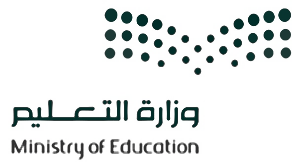 إذاعة عن البيئة                                                                                 مقدمة بسم الله الرحمن الرحيم الحمد لله ما غرد بلبل وصدح ، وما إهتدى قلب وإنشرح ، وما عم فينا سرور وفرح ، وصلاة وسلاماَ طيبين مباركين على النبي المطهر ، وعلى آله وصحبه خير أهل ومعشر ، أما بعد : مديري الفاضل آبائي المعلمين زملائي الطلاب يسعدنا نحن طلاب/……………. أن نقدم لكم إذاعتنا الصباحية بعنوان البيئة والسكان ، والذي نبدأ أولى فقراتها مع كلام الله عز وجل والقرآن الكريم .فقرة القرآن الكريموالطالبة ..................................فقرة الحديث الشريفعن أبي سعيد الخدري-رضي الله عنه- عن الرسول صلي الله عليه وسلم قال:” إياكم والجلوس في الطرقات قالوا: يا رسول الله ما لنا بد من مجالسنا نتحدث فيها .قال.صلي الله عليه وسلم :إذا أبيتم إلا المجلس فأعطوا الطريق حقه . قالوا: وما حقه . قال: ” غض البصر وكف الأذى ورد السلام والأمر بالمعروف والنهي عن المنكر”.فقرة هل تعلمهل تعلم أن الإنسان هو المتسبب في تلوث البيئة .هل تعلم أن عوادم السيارات هي من أكثر الأسباب الملوثة للبيئة في العالمهل تعلم أن الوصول للبيئة الصحية لا يكون إلا بالتعاون بين جميع البشر للمحافظة في المحافظة عليها.هل تعلم أن التكييفات لها دور كبير في اتساع ثقب الأوزون.                               فقرة كلمة الصباح عن البيئةيجب على الإنسان تعليم أبنائه ضرورة المحافظة على الزهور والأشجار والنباتات، سواء في الحدائق والأماكن العامة أو في المنازل، وزراعة الزهور حولها، حتى ينشأ الأبناء تنشئة سليمة ويتذوقوا جمال البيئة من حولهم و يحافظوا عليه.كما يجب على الإنسان التخلص بطريقة صحيحة من القمامة، و لا يتم وضعها أمام المنازل، حتى لا تؤدي لانتشار الحشرات و الأمراض، كما يجب فصل القمامة بأن نضع بقايا الطعام في كيس خاص والأوراق في كيس آخر وكذلك الزجاجات أو المعادن حتى يسهل الاستفادة منهاكما يجب علينا الحرص عند استخدام المواد السامة أو المنظفات الكيميائية، أو المبيدات الحشرية، ومحاولة التقليل منها حيث أنها تؤثر على طبقة الأوزون، و تهدد الأرض بالاحتراق حيث أن طبقة الأوزون هي التي تحمي الأرض من الأشعة الحارقة للشمس، و غيرها من الأشعة الضارة.أيضا لابد من تهوية الحجرات يوميا و الحرص على دخول الشمس لجميع حجرات المنزل لتقضي على الميكروبات وتقلل من تكاثرها ومن انتشار الأمراض، يجب أيضا الاعتدال في استخدام المياه و المحافظة عليها.فقرة الدعاءاللهم إنك قد خلقت كوكب الأرض نظيفا جميلا خاليا من النفايات والتلوث وأنزلت فيه الماء الذي جعلت منه كل شيء حي وأنشأت عليه من بدائع المخلوقات من نبات وطير ودواب وجماد ما يعجز الوصف عنه وسخرت له جيشا خفيا هائلا من المخلوقات التي لا نراها لتبقيه خاليا من التلوث والمخلفات مما يدل على عظيم قدرتك وكامل علمك وحكمتك.اللهم سامحنا وتب علينا واحفظ لنا هذا الكوكب الصغير الذي هو دنيانا التي وهبتنا، والتي فيها معاشنا، يا واسع الجود والكرم. اللهم ارحمنا فإنك بنا راحم ولا تعذبنا بما كسبت أيدينا فأنت علينا قادر.خاتمةالى هنا قد نكون وصلنا الى نهاية فقرات اذاعتنا اليوم عن البيئة والسكان، ونتمنى أن تكون قد اعجبتكم مع ولد بلقاء خر ان شاء الله ، والسلام عليكم ورحمة الله وبركاته